KIRSTEN KOETJEKirsten Koetje Education Website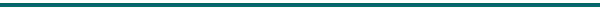 SUMMARY OF SKILLS I have worked in education all of my adult life, ranging from an amazingly well-resourced American private school to an under-resourced school in rural Mozambique, from face-to-face to all-online and hybrid formats.  I taught and advised high school age students for ten years. For the past few years I’ve been developing pre-service teachers at Seattle Pacific University as both a field supervisor and faculty instructor.  In both roles, I incorporate a lot of educational technology such as online portfolio reflections, interactive screencasts, synchronous online meetings, and online course development and management using the Blackboard and Canvas LMS.  My online background has helped me to co-develop an online supervisory model for interns who are completing their certification entirely online.  I am passionate about the teaching profession and championing future teachers, so I am continuing to grow myself in SPU’s PhD program with an emphasis in teacher education. PROFESSIONALEXPERIENCETeacher Ed Instructor and ARCSE Program Coordinator, Seattle Pacific University, Jan. 2013-presentDirect, coordinate, and recruit for new Alternative Routes to Certification for School Employees (ARCSE) program for those already working in schools to become certifiedTeach masters level courses in all formats (online and face-to-face), including Classroom Management (EDU 6130), Professional Issues (EDU 6134), and General Inquiry, Teaching and Assessment Methods (EDU 6150), and Content Methods (EDU 6136)Coach, supervise, and support student teachers both online and face-to-face during field placement to implement more effective teaching strategies and support them through passage of edTPA and integration of Common Core StandardsConsistently earn high ratings (4.6-5/5 averages on course and intern evaluations) and receive very positive feedbackPartner with K-12 faculty to develop co-teaching relationships between mentors and internsEvaluate interns on variation of  Danielson’s TPEP modelCo-developing online supervisory model for entirely online graduate teacher candidatesAdvise and co-plan regional professional development trainings for teacher mentors and internsInterview teacher candidates both in-person and face-to-faceWorld Language edTPA Scorer, Pearson, Jan.-Nov. 2014Scored French portfolios for the national edTPA French & English Teacher, Insight School of WA (students enrolled in Quillayute Valley School District), Aug. 2006-Jan. 2012Upward Bound Academic Instructor, Tacoma, WA (Bethel School District with Metropolitan Development Council), Jan. 2004-June 2006Peace Corps, English Instructor, Mozambique, Oct. ’02-August ’03French and English Teacher (long-term sub), Sumner High School, May-June 2002French Student Teacher, Curtis Junior and Senior Highs, University Place, WA, Jan. 2002-May 2003French Instructor, Annie Wright Upper School, Sept. 2000-Aug. 2001EDUCATIONSeattle Pacific University, Seattle, WAPhD in Education in progressUniversity of Puget Sound, Tacoma, WAMaster of Arts in Teaching, August 2002 (3.96 GPA)Bachelor of Arts in French, May 2000 (3.85 GPA)Magna Cum Laude and Honors in Foreign LanguageStudy Abroad—L’Université de Bourgogne, Dijon, France (Spring 1999)  , Professional Teaching Certificate, May 2006 (Endorsed in French and English grades 5-12, expires 2017)OTHEREXPERIENCEYMCA Group Exercise Instructor (substitute) Tacoma, 2013-presentCo-founder DeLong Fellowship, Tacoma, Oct. 2013-presentPlan, coordinate, and facilitate quarterly gathering of Christian stakeholders at DeLong Elementary to build faith and friendshipPTA (Board) Member, DeLong Elementary, July 2011-present, Tacoma, WATreasurer, Volunteer Chair, Nominating Committee, Financial Review Committee, Superintendent Parent Advisory, Playworks recess implementation coordinatorSmall Group Leader, Tacoma College Ministries (University of Puget Sound), Fall 2006-Spring 2010Led weekly women’s Bible study, prayer, and accountability group, incorporating service projects and retreats